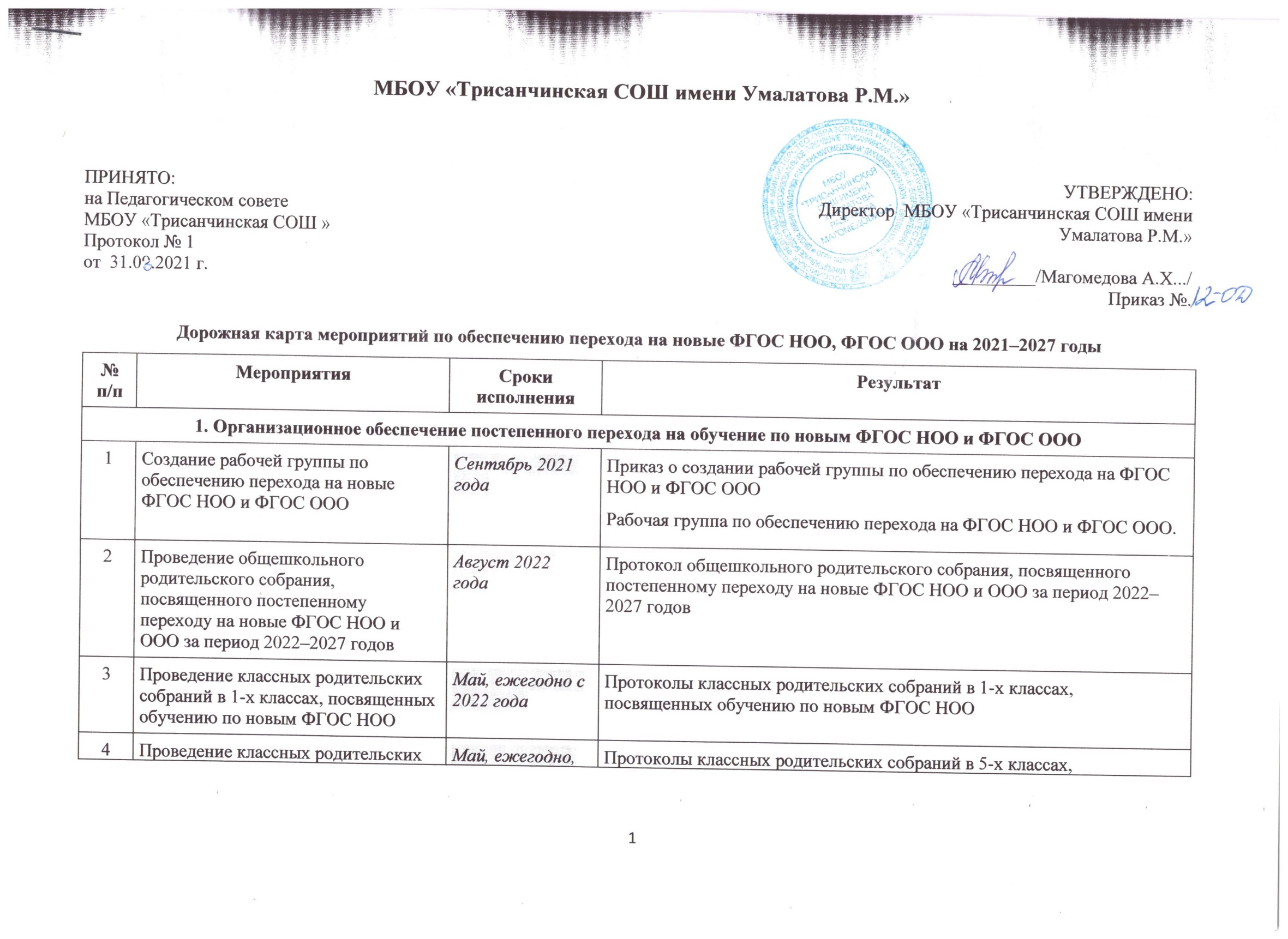 Дорожная карта мероприятий по обеспечению перехода на новые ФГОС НОО, ФГОС ООО на 2021–2027 годы